Сумська міська радаVІII СКЛИКАННЯ       СЕСІЯРІШЕННЯвід                          2024 року  №        -МРм. СумиРозглянувши звернення юридичної особи, надані документи, відповідно до  статей 12, 122, 123, 124 Земельного кодексу України, частини першої статті 19 Закону України «Про оренду землі», абзацу другого частини четвертої статті 15 Закону України «Про доступ до публічної інформації», на підставі рішення Сумської міської ради від 24 червня 2020 року № 7000-МР «Про встановлення плати за землю» (зі змінами), враховуючи рекомендації постійної комісії з питань архітектури, містобудування, регулювання земельних відносин, природокористування та екології Сумської міської ради (протокол від                             21 травня 2024 року № 83), керуючись пунктом 34 частини першої статті 26 Закону України «Про місцеве самоврядування в Україні», Сумська міська рада  ВИРІШИЛА:1. Надати в оренду земельну ділянку згідно з додатком.2. Встановити орендну плату в розмірі відсотку від нормативної грошової оцінки земельної ділянки, зазначеного в графі 6 додатку до рішення.3. Юридичній особі в місячний термін після прийняття даного рішення звернутися до Департаменту забезпечення ресурсних платежів Сумської міської ради (Клименко Юрій) для укладання договору оренди земельної ділянки.4. Через півроку після припинення або скасування воєнного стану в Україні юридичній особі звернутися до Сумської міської ради щодо врегулювання питання перегляду розміру орендної плати на рік за землю у відсотках до нормативної грошової оцінки земельної ділянки у відповідності до вимог нормативно-правових актів на дату припинення або скасування воєнного стану в Україні.Секретар Сумської міської ради                                                     Артем КОБЗАРВиконавець: Клименко ЮрійІніціатор розгляду питання – постійна комісія з питань архітектури, містобудування, регулювання земельних відносин, природокористування та екології Сумської міської радиПроєкт рішення підготовлено Департаментом забезпечення ресурсних платежів Сумської міської радиДоповідач – Клименко Юрій Додатокдо рішення Сумської міської ради   «Про надання Товариству  з обмеженою відповідальністю «Родем Суми» в оренду земельної ділянки за адресою: м. Суми, вул. Збройних Сил                  України, 18/2, площею 0,0300 га, кадастровий номер 5910136300:01:006:0006» від                   2024 року №          -МРСПИСОКюридичних осіб, яким надаються в оренду земельні ділянки  Секретар Сумської міської ради                                                                                                                                    Артем КОБЗАРВиконавець: Клименко Юрій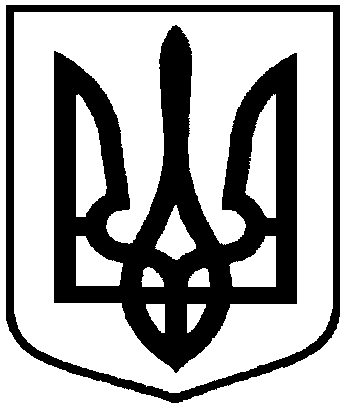 Проєкт оприлюднено«__»_________________2024 р.Про надання  Товариству  з обмеженою відповідальністю «Родем Суми» в оренду земельної ділянки за адресою:                      м. Суми, вул. Збройних Сил                  України, 18/2, площею 0,0300 га, кадастровий номер 5910136300:01:006:0006Назва підприємства, установи, організації,ідентифікаційний кодФункціональне призначення земельної ділянки,адреса земельної ділянки,кадастровий номерПлоща, га,строк користування Категорія земельної ділянкиРозмір орендної плати в рік за землю у відсотках до грошової оцінки земельної ділянки23456Товариство  з обмеженою відповідальністю «Родем Суми»,Під розміщення адміністративно-офісної будівлі,вул. Збройних Сил України, 18/25910136300:01:006:0006(номер запису про право власності/довірчої власності в Державному реєстрі речових прав на нерухоме майно: 40874807 від 04.03.2021, реєстраційний номер об’єкта нерухомого майна: 1553664859101, нежитлове приміщення площею                  24,1 кв. м.)0,03005 роківЗемлі житлової та громадської забудови4,0(2,0на період дії воєнного стану в Україні та протягом півроку після його припинення або скасування)